ЧЕРКАСЬКА МІСЬКА РАДА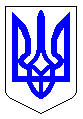 ЧЕРКАСЬКА МІСЬКА РАДАВИКОНАВЧИЙ КОМІТЕТРІШЕННЯВід 01.02.2022 № 112Про  надання дозволу комунальномупідприємству «Черкаська служба чистоти» Черкаської міської ради на укладання договору, вартість якого перевищує 10% зареєстрованогоСтатутного капіталу підприємства          Відповідно до підпункту 5 пункту «а» ст.30 Закону України «Про місцеве самоврядування в Україні» та вимог п.5.5.1 Статуту комунального підприємства «Черкаська служба чистоти» Черкаської міської ради, розглянувши звернення КП «Черкаська служба чистоти» від 11.01.2022 № 08 (вх. № 498-01-20 від 12.01.2022), з метою забезпечення у 2022 році потреб підприємства паливно-мастильними матеріалами, виконавчий комітет Черкаської міської радиВИРІШИВ:1. Надати дозвіл комунальному підприємству «Черкаська служба чистоти» Черкаської міської ради на укладання відповідно до вимог чинного законодавства України договору на закупівлю пального на 2022 рік з переможцем процедури відкритих торгів, вартість якого перевищує 10% зареєстрованого Статутного капіталу підприємства.2. Контроль за виконанням рішення покласти на директора департаменту житлово-комунального комплексу Яценка О.О.Міський голова                                                                     Анатолій БОНДАРЕНКОПерший заступник міського голови                                            Т.В. Хвиль